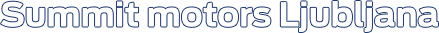 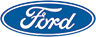 JAGUAR XE S ŠTIRIKOLESNIM POGONOM 23.11.2015Jaguar XE modelnega leta 2017Jaguar XE, že uveljavljen kot najdinamičnejša športna limuzina v srednje velikem segmentu, ponovno postavlja nova merila glede navduševanja voznikov in nudi še širšo paleto najsodobnejših tehnologij.XE je z vrhunskim ravnovesjem med vožnjo, vodenjem in prefinjenostjo osvojil že ogromno nagrad po vsem svetu. Lahka in toga napredna arhitektura iz aluminija, dovršeno vzmetenje in zmogljivi, varčni motorji so poskrbeli, da je XE avto po izboru voznikov v tem razredu.Štirikolesni pogon (AWD) je bil že od samega začetka načrtovan za Jaguarja XE. V Evropi je pogon AWD na voljo ekskluzivno z osemstopenjskim samodejnim menjalnikom in dizelskim motorjem Ingenium s 180 KM – med vsemi pogonskimi agregati je med evropskimi kupci Jaguarja XE največje povpraševanje prav po tem motorju. AWD izboljša dinamiko vozila in zagotavlja boljši prenos moči na podlago. Sprednjim kolesom se navor prenaša samo, če je to potrebno, kar ohranja XE-jevo prirojeno okretnost in značaj pogona na zadnji kolesi.Prilagodljivi odziv na površine (AdSR) dodatno izboljša pogon AWD, saj spreminja nastavitve pogonskega sklopa in sistema za dinamični nadzor stabilnosti glede na pogoje. AdSR je izjemen dosežek, ki temelji na vrhunskem obvladovanju tehnologij AWD in sistemov za prenos moči na podlago družbe Jaguar Land Rover.Edinstvena kombinacija AWD, AdSR in revolucionarnega sistema za nadzor vožnje na vseh podlagah skupaj z vodilno zasnovo podvozja v tem razredu poskrbi za večjo samozavest voznika tudi v zahtevnih pogojih. XE je vrhunska športna limuzina za vse vremenske razmere.Nastavljiva dinamika, ki je bila najprej razvita za model F-TYPE, je zdaj na voljo tudi za modele Jaguarja XE s prilagodljivo dinamiko. Ta funkcija vozniku omogoča prilagoditev značaja vozila z izbiro individualnih nastavitev za odziv dušilne lopute, prestavljanja in sistemov za stalno prilagajanje blaženja.Z naslednjo generacijo Jaguarjevega sistema za informacije in razvedrilo InControl Touch Pro, štirikolesnim pogonom s porazdelitvijo navora na zahtevo, po modelu F-TYPE povzeto nastavljivo dinamiko in bogato paleto naprednih sistemov za pomoč vozniku XE poskrbi za še večje navdušenje nad vožnjo.InControl Touch Pro (na voljo od začetka leta 2016) je najsodobnejši sistem z 10,2-palčnim zaslonom na dotik, ki nudi intuitivno upravljanje v slogu tabličnega računalnika, izjemno odzivnost in vrhunsko grafiko.XE je na voljo tudi z dopolnjeno paleto sistemov za pomoč vozniku, ki vključuje pomoč pri ohranjanju voznega pasu in nadzor zbranosti voznika – ta funkcija zazna utrujenost in opozori voznika. Kupci Jaguarja XE lahko izberejo tudi prilagodljivi omejevalnik hitrosti, inteligentno tehnologijo, ki hitrost vozila prilagaja omejitvam hitrosti v skladu s prometnimi znaki.Pregled različicNovi Jaguar XE bo na voljo v naslednjih različicah:        XE Pure        XE Prestige        XE Portfolio        XE R-Sport        XE SV Evropi bodo na voljo naslednji pogonski sklopi:        2,0-litrski dizelski motor s 163 KM z ročnim/samodejnim menjalnikom in pogonom RWD        2,0-litrski dizelski motor s 180 KM z ročnim/samodejnim menjalnikom in pogonom RWD, s samodejnim menjalnikom in pogonom AWD        2,0-litrski bencinski motor z 200 KM s samodejnim menjalnikom in pogonom RWD        2,0-litrski bencinski motor z 240 KM s samodejnim menjalnikom in pogonom RWD        3,0-litrski bencinski motor s 340 KM s samodejnim menjalnikom in pogonom RWD (samo XE S)Jaguarja XE tako kot povsem novi model F-PACE izdelujejo v proizvodnem obratu družbe Jaguar Land Rover v Solihullu.ŠTIRIKOLESNI POGONZ 2,0-litrskim turbodizelskim motorjem s 180 KM, Jaguarjevim sistemom štirikolesnega pogona z naprednim prenosom navora na zahtevo in tehnologijo inteligentne dinamike pogona XE ohrani uravnoteženost in okretnost pogona na zadnji kolesi ter obenem izboljša zmogljivost v vseh vremenskih pogojih.Z možnostjo štirikolesnega pogona (AWD) je XE privlačen za še večji nabor uporabnikov, saj dodaten oprijem zagotavlja popolno izkoriščanje zmogljivosti in vodenja, še posebej v zahtevnih pogojih. XE je izjemna športna limuzina za vse vremenske pogoje.Tako kot povsem nova modela XF in F-PACE tudi XE uporablja sistem AWD s porazdelitvijo navora na zahtevo, ki vključuje razdelilno gonilo s paketom večlamelnih mokrih sklopk in pogon sprednje pogonske gredi z verigo. Sistem deluje izjemno hitro in preklopi iz pogona izključno na zadnji kolesni par v štirikolesni pogon v samo 165 milisekundah.Pri običajni vožnji je ves navor motorja dodeljen zadnji osi, kar ohranja vozno dinamiko Jaguarja s pogonom na zadnji kolesi in zagotavlja povsem neokrnjen občutek pri upravljanju z volanom – pri stalnem štirikolesnem pogonu to ni možno. Pri takšnem sistemu sicer prihaja tudi do večjih izgub.Koliko navora in kdaj ga dodeliti, določa inteligentna dinamika pogona (IDD) – izjemno dovršena tehnologija nadzora in upravljanja, ki so jo v celoti razvili in umerili v ‘domačem’ razvojnem oddelku, prvič pa so jo uporabili v modelu F-TYPE AWD.S podatki tipal odmika od smeri, bočnega pospeška in zasuka volana IDD stalno ocenjuje trenje med pnevmatikami in cestiščem ter stopnjo izkoriščenosti razpoložljivega oprijema stične površine vsake pnevmatike. IDD deluje s predvidevanjem in uveljavlja kontrolne strategije, obenem pa upošteva povratne odzive. Da je sistem AWD še učinkovitejši, je IDD povezan tudi s sistemom za dinamični nadzor stabilnosti (DSC), sistemom nadzora vektorjev navora in Jaguarjevim nadzorom pogona.Če IDD predvidi, da se kolesa na zadnji osi bližajo meji razpoložljivega oprijema, prenese navor kolesoma na sprednji osi. S prenosom navora na sprednjo os lahko z ublažitvijo odmika od smeri pomaga tudi pri preprečevanju prekrmiljenja med hitro vožnjo skozi ovinke.Prilagodljivi odziv na različne površine: inteligentni štirikolesni pogonPogon AWD je še učinkovitejši z možnostjo prilagodljivega odziva na različne površine (AdSR). Ta sistem, ki temelji na svetovno znani nagrajeni tehnologiji Terrain Response družbe Jaguar Land Rover, prilagaja odziv dušilne lopute, menjalnika in sistema DSC vrsti cestišča ter pomaga vozniku pri samozavestni in brezhibni vožnji tudi v najzahtevnejših pogojih.AdSR nadomešča načine za dež, led in sneg v Jaguarjevem nadzoru vožnje (Drive Control) in deluje v celotnem obsegu hitrosti Jaguarja XE. Za kar najboljše izkoriščanje razpoložljivega oprijema AdSR poskrbi za še natančnejšo optimizacijo sistemov vozila.Samodejni menjalniki: izbira najboljšegaXE 20d AWD dopolnjuje izjemni osemstopenjski samodejni menjalnik ZF (8HP45).POGONSKI SKLOPČist, zmogljiv in prefinjen dizelski motor Ingenium dopolnjuje pogonski sklop AWD Jaguarja XE 20d AWD. Ta štirivaljni agregat s 180 KM, ki je bil že od vsega začetka zasnovan v skladu z zahtevami emisijskega standarda Euro 6 in še strožjimi ameriškimi predpisi, postavlja nova merila glede porabe goriva, obenem pa razvije največji navor 430 Nm za hitro pospeševanje, ko se voznik odloči zanj. Na voljo je z modeli z zadnjim in štirikolesnim pogonom.Najsodobnejši 2,0-litrski dizelski motor Ingenium iz aluminija predstavlja vrhunsko zmes zmogljivosti in varčnosti, saj deluje z bogato paleto naprednih tehnologij, ki zagotavljajo prijaznost do okolja in odzivnost ter lahkotno in tiho delovanje.Visokotlačni sistem za povratni tok izpušnih plinov (EGR) je za večjo učinkovitost zdaj opremljen s hladilnikom, skupaj z nizkotlačnim sistemom EGR in izjemno učinkovitim selektivnim katalizatorjem pa pomaga, da motor Ingenium izpolnjuje zahteve standardov Euro 6, EPA Tier3-160 in kalifornijskega emisijskega standarda LEVIII-160, ki se uvrščajo med najstrožje na svetu.SISTEM INFOTAINMENT IN POVEZAVEV začetku leta 2016 bo XE na voljo s sistemom za informacije in razvedrilo nove generacije z zaslonom na dotik v slogu tabličnega računalnika, navigacijskim sistemom in zvočnim sistemom Meridian Digital Surround z močjo 825 W.Vrhunska tehnologija za informacije in razvedriloKupci lahko zdaj izbirajo med sistemom InControl Touch z 8-palčnim kapacitativnim zaslonom na dotik in sistemom InControl Touch Pro naslednje generacije – Jaguarjevim najnaprednejšim sistemom za informacije in razvedrilo doslej. V središču sistema InControl Touch Pro je 10,2-palčni zaslon na dotik, ki deluje v slogu tabličnega računalnika in je prav tako intuitiven, kot je zmogljiv, zato je vsaka vožnja nadvse prijetna izkušnja.InControl Touch Pro odlikujejo vrhunske tehnologije, vključno z zmogljivim štirijedrnim procesorjem in hitrim diskom SSD s kapaciteto 60 GB. Vse je povezano z ultra-hitro povezavo Ethernet – omrežje je izjemno napredno in do petkrat hitrejše od konkurenčnih tehnologij, zato InControl Touch Pro deluje z izjemno močjo in zagotavlja osupljivo zmogljivost in funkcionalnost.10,2-palčni zaslon na dotik je največji v segmentu in omogoča lahkotno, brezhibno in intuitivno interakcijo. Vstopni zaslon je mogoče prilagajati in mu dodajati bližnjice do posebnih možnosti, funkcij, opravil in priljubljenih stikov. Po želji lahko uporabnik doda še več prilagojenih vstopnih zaslonov.Izjemna zmogljivost: digitalni zvočni sistem MeridianInControl Touch Pro navduši tudi z osupljivo zvočno izkušnjo in je na voljo z dvema digitalnima sistemoma, ki so ju posebej za novega Jaguarja XE razvili v sodelovanju s strokovnjaki za zvok svetovno znanega britanskega podjetja Meridian. Prvi je vrhunski sistem z močjo 380 W in 11 zvočniki (vključno z nizkotoncem). Ljubitelji prostorskega zvoka (surround) lahko izberejo sistem s 17 zvočniki, med katerimi je tudi nizkotonec, ki glasbo predvaja z močjo kar 825 W.Za bogat, uravnotežen zvok v vsakem kotičku kabine Jaguarja XE poskrbita tudi Meridianova tehnologija Trifield in Audysseyjeva obdelava signala MultEQ XT. Ker so zvočniki in ojačevalci skrbno medsebojno usklajeni, znaša raven popačenja kljub izjemni moči predvajanja samo 0,2 odstotka.Na voljo so tudi pametne funkcije, kot sta ‘Predvajaj podobno glasbo’ za samodejno ustvarjanje predvajalnih seznamov in Music Queue za preprosto iskanje in dodajanje skladb, albumov ali izvajalcev v zaporedje kar med predvajanjem trenutnega posnetka.Poleg pretočnega predvajanja vsebin iz pametnih telefonov in tabličnih računalnikov prek dveh priključkov USB in dvonamenskega priključka HDMI/ MHL je InControl Touch Pro opremljen tudi s CD-/DVD-predvajalnikom. Sistem podpira tudi digitalni radio.    Galleria.loadTheme('/themes/summit/galleria/themes/classic/galleria.classic.min.js');    Galleria.run('.galleria');